Warszawa, 20.10.2022 r.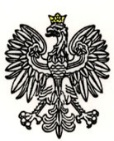 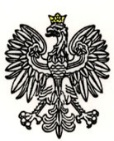 Dotyczy: Postępowanie prowadzone w trybie podstawowym na usługi mycia zewnętrznego oraz odkurzania pojazdów służbowych KSP, nr. ref. WZP-2475/22/138/TWydział Zamówień Publicznych KSP, działając w imieniu Zamawiającego na podstawie art. 284 ust. 1 i 2 ustawy z dnia 11 września 2019 r. Prawo zamówień publicznych (t.j. Dz. U. 2022, poz. 1710, ze zm.), zwanej dalej „ustawą”, informuje o treści wniosku o wyjaśnienie treści Specyfikacji Warunków Zamówienia (SWZ) złożonego przez Wykonawcę i udzielonej przez Zamawiającego odpowiedzi.Pytanie nr 1 (dot. zadań 1-2):„Bardzo proszę o informację czy zadania nr 1 i 2 w postępowaniu WZP-2475/22/138/T mogą być wykonywane przez osoby Zamawiającego. SWZ mówi :"(pkt 17):Wymagania w zakresie zatrudnienia na podstawie stosunku pracy w okolicznościach, o których mowa w art. 95 ustawy:1) Zamawiający wymaga zatrudnienia przez Wykonawcę lub Podwykonawcę na podstawie stosunku pracy osób wykonujących następujące czynności w zakresie realizacji". Firma ….. posiada na wybranych stacjach paliw myjnie ręczne. Usługa mycia realizowana jest na stanowiskach obsługiwanych samodzielnie.”Odpowiedź na pytanie nr 1:Zamawiający informuje, że zgodnie z rozdz. III ust. 4 SWZ usługi mycia zewnętrznego pojazdów mają być wykonywane bez udziału osoby ze strony Zamawiającego. Zamawiający nie dopuszcza, by usługi mycia zewnętrznego pojazdów były realizowane samodzielnie przez osoby ze strony Zamawiającego.